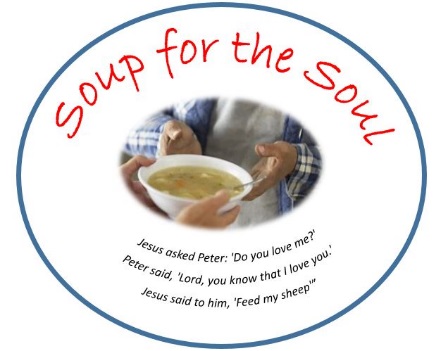 Turkey Vegetable with Noodles1 – 32 oz. box of Chicken Broth1 – 16 Oz. can of Vegetable Broth1 – 12 oz. bag of dry noodles1 Teaspoon salt and pepper½ teaspoon Poultry Seasoning1 Lb. Ground Turkey1 – 32 oz. bag of Frozen Vegetables1 – 28 oz. bag of Vegetables for Soup6 cups of WaterBrown the ground turkey.  Add all ingredients EXCEPT the dry noodles, and bring to a boil.   Let it simmer for 20 minutes, then add the noodles and remove from heat.  Stir for a couple of minutes to prevent the noodles from sticking.NOTES: If it becomes too think after the noodles absorb some of the liquid, simply add more water.  Walmart has a Pictsweet brand of vegetables for soup that contains potatoes, carrots, tomatoes, corn, green beans, onions, peas, celery, but feel free to use any variety.*Cookies would be greatly appreciated, but not required*Plastic containers are available at the Welcome Desk or Church office.  Please freeze and bring to church.For delivery on To help deliver or for questions contact:Randy Cox    		randy.cox@live.com	 	(407) 402-9508                 